МКУ «Управление образования администрации Саянского района»план работы на апрель 2018 годРуководитель  управления образования 							Е.В. Рябцева 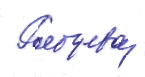 №п/пмероприятиясрокиответственныеСтатистический отчет ОО-204.04.2018г. -10.04.2018гСпециалисты управления образованияРуководители ОО Всероссийские проверочные работы в 11 классах:география;химия;физика; биология 03.04.2018г.05.04.2018г.10.04.2018г.12.04.2018г.Атаскевич И.Э.Руководители ООМуниципальная стажерская площадка на базе МБОУ «Агинская СОШ №2» «Формирование образовательных результатов учащихся через развитие педагогических компетенций»09.04.2018-13.04.2018г.Сазанович С.М., Пылова Л.Ю.Мониторинг муниципальных услугДо 10.04.2018г. Никишина Н.Г.Мониторинг оценки эффективности деятельности в сфере профилактики безнадзорности и правонарушенийДо 10.04.2018г.Боровик Е.В.РМО учителей русского языка и литературы «Организация процедуры проверки устного собеседования с учащимися, итогового сочинения»11.04.2018г.Сазанович С.М.Общественно – профессиональная экспертиза региональной программы по повышению качества образования До 13.04.2018г.Никишина Н.Г.Руководители ОО Проведение итогового  устного собеседования по русскому языку в 9 классах13.04.2018г.Атаскевич И.Э.Руководители ООРайонный конкурс исследовательских работ младших школьников 16.04.2018г.-20.04.2018г.Финк Е.А.Руководители ОО Зональный  этап  краевого творческого фестиваля «Таланты без границ» г.Канск16.04.2018г.Финк Е.А.Руководители ООВсероссийские проверочные работы  по русскому языку в 4,5 классах17.04.2018г.Атаскевич И.Э.Руководители ООЗональный этап краевой выставки технических идей и разработок школьников и студентов «Сибирский техносалон» г.Бородино18.04.2018г.Финк Е.А.Руководители ООВсероссийские  проверочные работы в 6 классах: математика;биология;русский язык;география18.04.2018г.20.04.2018г.25.04.2018г.27.04.2018г.Атаскевич И.Э.Руководители ООФинал краевого конкурса социальных инициатив «Мой край – мое дело» г.Красноярск26.04.2018г.-27.04.2018г.Финк Е.А.Руководители ООВсероссийская проверочная работа по русскому языку в 4 классах (2 часть), по математике в 5 классах  19.04.2018г.Атаскевич И.Э.Руководители ООРМО молодых педагогов20.04.2018г.Абашева Е.А.Муниципальная стажерская площадка на базе МБОУ «Агинская СОШ №1» «Организация работы ПМПк образовательного учреждения»23.04.2018-28.04.2018г.Сазанович С.М., Сычева Л.П.Всероссийские проверочные работы в 4 классах:математика;окружающий мир  24.04.2018г.26.04.2018г.Атаскевич И.Э.Руководители ООВсероссийские проверочные работы в 5 классах: история;биология24.04.2018г.26.04.2018г.Атаскевич И.Э.Руководители ООМетодический день "Повышение профессиональной компетентности педагога через овладение современными образовательными технологиями" (в рамках реализации плана межмуниципального взаимодействия территорий Восточного округа)25.04.2018г.Бехлер М.Н.Топоркова Т.В.Совет руководителей 27.04.2018Рябцева Е.В.Никишина Н.Г.Образовательные события, приуроченных к государственным и национальным праздникам РФ, памятным датам и событиям российской истории и культуры:Образовательные события, приуроченных к государственным и национальным праздникам РФ, памятным датам и событиям российской истории и культуры:Образовательные события, приуроченных к государственным и национальным праздникам РФ, памятным датам и событиям российской истории и культуры:Региональный этап всероссийского конкурса юных чтецов «Живая классика»04.04.2018г.Абашева Е.А. День космонавтики. Гагаринский урок «Космос – это мы»12.04.2018г.Абашева Е.А. День местного самоуправления21.04.2018г.Абашева Е.А. День пожарной охраны. Тематический урок ОБЖ30.04.2018г.Абашева Е.А. Дни финансовой грамотности в ОУВ течение месяцаАбашева Е.А. Районные социальные  акции «Дороги прошлого»,  «Обелиск»В течение месяцаФинк Е.А.Руководители ООВедение банков  данных:о детях систематически пропускающих учебные занятия без уважительной причины;совершивших правонарушения и  преступления;испытавших жестокое обращение.  В течение месяцаБоровик Е.В.Мониторинг посещаемости и заболеваемости  в ДОУ, ООЕжедневноБоровик Е.В.Топоркова Т.В.Работа с базой АИС «Прием заявлений в учреждения дошкольного образования»ЕжедневноТопоркова Т.В.Мониторинг движения транспортных средствЕжедневноОстрецова Н.Ю.Муниципальный этап Всероссийского конкурса юных чтецов «Живая классика»Март - апрельАбашева Е.А.СРЦДТ,руководители ОО  Координация деятельности Экспертного совета по информации системы образования и воспитания при Временной комиссии Совета ФедерацииВ течение месяцаНикишина Н.Г.Информационно-методическое сопровождение деятельности и координация деятельности ОУ по аттестации педагогических и руководящих работниковВ течение месяцаСазанович С.М.Руководители РМОИнформационно-методическое сопровождение деятельности окружных тьюторских групп по введению ФГОС.  В течение месяцаСазанович С.М.Информационно-методическое сопровождение ОО по внедрению ФИС ФРДО В течение месяцаНикишина Н.Г.Пушков К.М.Годовой статистический отчет о материально – технической и информационной базе, финансово – экономической деятельности общеобразовательной организации (ф. ОО-2)В течение месяцаСпециалисты управления образованияРабота с базой РИС ГИА;назначение на экзамены работников ППЭ (ЕГЭ, ОГЭ)В течение месяцаАтаскевич И.Э.Консультирование по организации и проведению государственной итоговой аттестации форме ЕГЭ, ОГЭ в 2018 году В течение месяцаАтаскевич И.Э.Координация деятельности ОО и ведомств муниципалитета в рамках летней оздоровительной кампании 2018 В течение месяцаБоровик Е.В.Подготовка к летней оздоровительной кампании 2018 годаВ течение всего периодаБоровик Е.В.Муниципальный этап соревнований по легкой атлетикеПо дополнительному графикуБоровик Е.В.Муниципальный этап «Президентские состязания» 	По дополнительному графикуБоровик Е.В.Корректировка базы «Одаренные дети»В течение месяцаАбашева Е.А.Работа с издательствами по заключению контрактов на поставку учебников. В течение месяцаСенченко О.И., руководители ОУРабота  с базой  КИАСУО- 4 (Краевая информационно-аналитическая система управления образования)В течение месяцаАтаскевич И.Э.Организация участия педагогов района в краевых семинарах, конференциях, форумахВ течение месяцаСпециалисты, методисты управления образованияВнесение информации (изменений) на официальный сайт bus.govВ течение месяцаСенченко О.И.Рассмотрение обращений, писем, жалоб граждан, относящихся к компетенции управления, подготовка ответов по письмам граждан, служебные документыПо мере необходимостиНовикова Н.А.Никишина Н.Г. 